This corrigendum applies only to the English version of the Summary of Decisions and pertains only to the column ‘Decisions’ of agenda item 7.3, as indicated below:to be replaced with:Radio Regulations BoardGeneva, 14–18 March 2022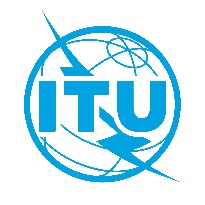 Corrigendum 1 to
Document RRB22-1/18-E25 March 2022English onlysummary of decisions
of the
89th meeting of the radio regulations boardsummary of decisions
of the
89th meeting of the radio regulations board14–18 March 202214–18 March 2022Action / Decision and reasonsa satellite, Turksat-5B, had been launched on 18 December 2022 and was in the process of orbit raising.Action / Decision and reasonsa satellite, Turksat-5B, had been launched on 18 December 2021 and was in the process of orbit raising.